       AURE KOMMUNE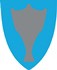 Forslag til vedtak i politisk behandlingJfr. Veileder for politikere og saksbehandlere på Aure kommunes hjemmeside – under Politikk og Reglement og retningslinjer.Skjemaet finnes på Aure kommunes hjemmeside – under Politikk og Reglement og skjemaNB ! Se også andre sidenForslag til vedtak i politisk behandlingDenne siden brukes for å sette opp talldelen i hele økonomiplanperioden i forhold til forslaget på side 1.Husk å angi årstall.Hvis du setter opp en utgift (+), må du huske å sette opp en finansiering (-).En finansiering kan være en redusert utgift eller en inntekt.Avsetning til fond er en utgift (+), men bruk av fond er en ”inntekt” (-).Skjemaet finnes på Aure kommunes hjemmeside – under Politikk og Reglement og skjemaNB ! Se også andre siden2KommunestyreFormannskapHovedutvalg for helse og oppvekstAdministrasjonsutvalgHovedutvalg for kommuneutviklingArbeidsmiljøutvalgEldrerådRåd for funksjonshemmaMøtedato:Saksnr.:Saksnr.:Forslag fra:Tekst:Tekst:Tekst:Tekst:Tekst:Tekst:Votering:Votering:For:For:Imot:Imot:DRIFT  (minus=inntekt eller finansiering)Årstall økonomiplan (må angis):Årstall økonomiplan (må angis):Årstall økonomiplan (må angis):Årstall økonomiplan (må angis):DRIFT  (minus=inntekt eller finansiering)Balanse = 0INVESTERING  (minus=inntekt eller finansiering)Årstall økonomiplan (må angis):Årstall økonomiplan (må angis):Årstall økonomiplan (må angis):Årstall økonomiplan (må angis):INVESTERING  (minus=inntekt eller finansiering)Balanse = 0